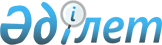 Облыстық бюджет және аудандық (облыстық маңызы бар қалалардың) бюджеттердің арасындағы 2017-2019 жылдарға арналған жалпы сипаттағы трансферттердің көлемі туралы
					
			Мерзімі біткен
			
			
		
					Оңтүстiк Қазақстан облыстық мәслихатының 2017 жылғы 30 наурыздағы № 11/110-VI шешiмi. Оңтүстiк Қазақстан облысының Әдiлет департаментiнде 2017 жылғы 13 сәуірде № 4036 болып тiркелдi. Мерзімі өткендіктен қолданыс тоқтатылды
      Ескерту. Атауы жаңа редакцияда - Түркiстан облыстық мәслихатының 27.07.2018 № 28/311-VI (01.01.2017 бастап қолданысқа енгізіледі және 31.12.2019 дейін қолданылады) шешімімен.

      Ескерту. Бүкіл мәтін бойынша "аудандар (облыстық маңызы бар қалалар) бюджеттеріне", "аудандар (облыстық маңызы бар қалалар) бюджеттерінің", "аудандар (облыстық маңызы бар қалалар) бюджеттердің", "аудандар (облыстық маңызы бар қалалар) бюджеттерінде" деген сөздер тиісінше "аудандық (облыстық маңызы бар қалалардың) бюджеттеріне", "аудандық (облыстық маңызы бар қалалардың) бюджеттерінің", "аудандық (облыстық маңызы бар қалалардың) бюджеттердің", "аудандық (облыстық маңызы бар қалалардың) бюджеттерінде" деген сөздермен ауыстырылды - Түркiстан облыстық мәслихатының 27.07.2018 № 28/311-VI (01.01.2017 бастап қолданысқа енгізіледі және 31.12.2019 дейін қолданылады) шешімімен.
      Қазақстан Республикасының 2008 жылғы 4 желтоқсандағы Бюджет кодексінің 45-бабының 4-тармағына және "Қазақстан Республикасындағы жергілікті мемлекеттік басқару және өзін-өзі басқару туралы" Қазақстан Республикасының 2001 жылғы 23 қаңтардағы Заңына сәйкес Оңтүстік Қазақстан облыстық мәслихаты ШЕШІМ ҚАБЫЛДАДЫ:
      1. Облыстық бюджеттен аудандық (облыстық маңызы бар қалалардың) бюджеттеріне берілетін бюджеттік субвенциялар:
      2017 жылға 201 318 555 мың теңге сомасында, оның ішінде:
      Бәйдібек ауданына                        7 979 248 мың теңге;
      Қазығұрт ауданына                        12 695 342 мың теңге;
      Мақтарал ауданына                        28 693 862 мың теңге;
      Ордабасы ауданына                        10 893 784 мың теңге;
      Отырар ауданына                        7 580 182 мың теңге;
      Сайрам ауданына                        17 128 606 мың теңге;
      Сарыағаш ауданына                        27 895 515 мың теңге;
      Созақ ауданына                        4 930 971 мың теңге;
      Төлеби ауданына                        10 131 387 мың теңге;
      Түлкібас ауданына                        8 182 538 мың теңге;
      Шардара ауданына                        8 433 704 мың теңге;
      Арыс қаласына                        7 504 855 мың теңге;
      Кентау қаласына                        6 571 001 мың теңге;
      Түркістан қаласына                        23 696 441 мың теңге;
      Шымкент қаласына                        19 001 119 мың теңге;
      2018 жылға 207 803 121 мың теңге сомасында, оның ішінде:
      Бәйдібек ауданына                        8 507 193 мың теңге;
      Қазығұрт ауданына                        13 540 493 мың теңге;
      Мақтарал ауданына                        30 892 508 мың теңге;
      Ордабасы ауданына                        11 787 430 мың теңге;
      Отырар ауданына                        8 105 013 мың теңге;
      Сайрам ауданына                        18 614 684 мың теңге;
      Сарыағаш ауданына                        30 099 007 мың теңге;
      Созақ ауданына                        5 387 899 мың теңге;
      Төлеби ауданына                        10 988 126 мың теңге;
      Түлкібас ауданына                        8 755 756 мың теңге;
      Шардара ауданына                        9 046 263 мың теңге;
      Арыс қаласына                        8 232 191 мың теңге;
      Кентау қаласына                        7 250 698 мың теңге;
      Түркістан қаласына                        25 687 087 мың теңге;
      Шымкент қаласына                        10 908 773 мың теңге;
      2019 жылға 205 440 813 мың теңге сомасында, оның ішінде:
      Бәйдібек ауданына                        8 778 437 мың теңге;
      Қазығұрт ауданына                        13 981 748 мың теңге;
      Мақтарал ауданына                        32 146 438 мың теңге;
      Ордабасы ауданына                        12 445 885 мың теңге;
      Отырар ауданына                        8 350 746 мың теңге;
      Сайрам ауданына                        19 639 888 мың теңге;
      Сарыағаш ауданына                        31 507 073 мың теңге;
      Созақ ауданына                        5 505 612 мың теңге;
      Төлеби ауданына                        11 527 826 мың теңге;
      Түлкібас ауданына                        9 099 949 мың теңге;
      Шардара ауданына                        9 177 706 мың теңге;
      Арыс қаласына                        8 621 869 мың теңге;
      Кентау қаласына                        7 578 105 мың теңге;
      Түркістан қаласына                        27 079 531 мың теңге сомасында белгіленсін.
      Ескерту. 1-тармаққа өзгерістер енгізіліді - Түркiстан облыстық мәслихатының 27.07.2018 № 28/311-VI (01.01.2017 бастап қолданысқа енгізіледі және 31.12.2019 дейін қолданылады) шешімімен.


      2. Аудандық (облыстық маңызы бар қалалардың) бюджеттерінің шығыстарында осы шешімнің 1-қосымшасында көрсетілген бағыт бойынша бюджет қаражатының ең төменгі көлемі ескерілсін.
      3. Жалпы сипаттағы трансферттер көлемін анықтау кезінде аудандық (облыстық маңызы бар қалалардың) бюджеттерінің шығыстар базасына осы шешімнің 2, 3-қосымшаларына сәйкес қосымша іс-шаралар енгізілгені ескерілсін.
      4. Жалпы сипаттағы трансферттер көлемін есептеу кезінде ескерілген шығыстар көлемі тиісті аудандық (облыстық маңызы бар қалалардың) бюджеттерінде осы шешімнің 2, 3-қосымшаларында белгіленген көлемнен төмен емес көлемде көзделуге тиіс деп белгіленсін. 
      5. Оңтүстік Қазақстан облыстық мәслихатының 2016 жылғы 9 желтоқсандағы № 8/75-VI "Облыстық бюджет және аудандық (облыстық маңызы бар қалалардың) бюджеттерінің арасындағы 2017-2019 жылдарға арналған жалпы сипаттағы трансферттердің көлемі туралы" шешімі жойылсын.
      6. Осы шешім 2017 жылғы 1 қаңтардан бастап қолданысқа енгізіледі және 2019 жылғы 31 желтоқсанға дейін қолданылады. Автомобиль көлігінің жұмыс істеуін қамтамасыз етуге бағытталатын бюджет қаражатының ең төменгі көлемі
      Ескерту. 1-қосымша жаңа редакцияда - Түркiстан облыстық мәслихатының 27.07.2018 № 28/311-VI (01.01.2017 бастап қолданысқа енгізіледі және 31.12.2019 дейін қолданылады) шешімімен.
      мың теңге 2017-2019 жылдарға арналған жалпы сипаттағы трансферттерді айқындау кезінде аудандар (облыстық маңызы бар қалалардың) бюджеттерінің шығыстар базасына мектепке дейінгі білім беру ұйымдарында мемлекеттік білім беру тапсырысын іске асыруға қосымша қосылған қаражаттар
      Ескерту. 2-қосымша жаңа редакцияда - Түркiстан облыстық мәслихатының 27.07.2018 № 28/311-VI (01.01.2017 бастап қолданысқа енгізіледі және 31.12.2019 дейін қолданылады) шешімімен.
      мың теңге 2017-2019 жылдарға арналған жалпы сипаттағы трансферттерді айқындау кезінде аудандар (облыстық маңызы бар қалалардың) бюджеттерінің шығыстар базасына халықты жұмыспен қамту орталықтарының қызметін қамтамасыз етуге қосымша қосылған қаражаттар
      Ескерту. 3-қосымша жаңа редакцияда - Түркiстан облыстық мәслихатының 27.07.2018 № 28/311-VI (01.01.2017 бастап қолданысқа енгізіледі және 31.12.2019 дейін қолданылады) шешімімен.
      мың теңге
					© 2012. Қазақстан Республикасы Әділет министрлігінің «Қазақстан Республикасының Заңнама және құқықтық ақпарат институты» ШЖҚ РМК
				
      Облыстық мәслихат

      сессиясының төрағасы

С. Қуашбай

      Облыстық мәслихат хатшысы

Қ. Балабиев
Оңтүстік Қазақстан облыстық
мәслихатының 2017 жылғы 30
наурыздағы № 11/110-VI
шешіміне 1-қосымша
№ р/с
Аудандардың (облыстық маңызы бар қалалардың) атауы
2017 жыл
2017 жыл
2018 жыл
2018 жыл
2019 жыл
2019 жыл
№ р/с
Аудандардың (облыстық маңызы бар қалалардың) атауы
барлығы
оның ішінде күрделі шығындар
барлығы
оның ішінде күрделі шығындар
барлығы
оның ішінде күрделі шығындар
1
2
3
4
5
6
7
8
Барлығы
7 039 510
2 460 942
6 701 216
2 184 350
5 669 262
2 079 262
1
Бәйдібек 
275 238
75 238
280 145
80 145
282 751
82 751
2
Қазығұрт 
427 795
127 795
435 359
135 359
439 499
139 499
3
Мақтарал 
676 537
276 537
695 029
295 029
704 145
304 145
4
Ордабасы 
306 611
106 611
314 440
114 440
319 261
119 261
5
Отырар 
271 519
71 519
276 231
76 231
278 798
78 798
6
Сайрам
587 720
187 720
600 981
200 981
608 040
208 040
7
Сарыағаш 
679 504
279 504
699 607
299 607
711 208
311 208
8
Созақ 
211 378
91 378
218 419
98 419
222 321
102 321
9
Төлеби
301 900
101 900
308 831
108 831
312 474
112 474
10
Түлкібас 
243 930
93 930
249 881
99 881
253 370
103 370
11
Шардара 
216 154
96 154
222 726
102 726
225 250
105 250
12
Арыс 
280 551
80 551
286 753
86 753
289 803
89 803
13
Кентау 
266 350
66 350
272 039
72 039
275 024
75 024
14
Түркістан 
721 645
221 645
737 709
237 709
747 318
247 318
15
Шымкент 
1 572 678
584 110
1 103 066
176 200Оңтүстік Қазақстан облыстық
мәслихатының 2017 жылғы 30
наурыздағы № 11/110-VI
шешіміне 2-қосымша
№ р/с
Аудандардың (облыстық маңызы бар қалалардың) атауы
2017 жыл
2018 жыл
2019 жыл
1
2
3
4
5
Барлығы
31 467 940
33 271 707
28 970 825
1
Бәйдібек 
426 474
427 179
432 489
2
Қазығұрт 
1 376 608
1 462 211
1 534 723
3
Мақтарал 
4 535 018
4 861 311
5 240 364
4
Ордабасы 
1 280 928
1 416 473
1 645 219
5
Отырар 
611 847
623 879
623 869
6
Сайрам
2 003 636
2 267 224
2 736 953
7
Сарыағаш 
4 480 413
4 769 484
5 250 060
8
Созақ 
306 593
333 305
381 005
9
Төлеби
1 057 032
1 216 654
1 446 906
10
Түлкібас 
1 214 783
1 216 790
1 272 597
11
Шардара 
1 009 809
1 052 213
1 052 197
12
Арыс 
848 253
1 005 851
1 165 617
13
Кентау 
654 601
774 827
822 393
14
Түркістан 
4 338 344
4 761 470
5 366 433
15
Шымкент 
7 323 601
7 082 836Оңтүстік Қазақстан облыстық
мәслихатының 2017 жылғы 30
наурыздағы № 11/110-VI
шешіміне 3-қосымша
№ р/с
Аудандардың (облыстық маңызы бар қалалардың) атауы
2017 жыл
2018 жыл
2019 жыл
1
2
3
4
5
Барлығы
640 734
676 589
591 331
1
Бәйдібек 
25 853
27 264
28 160
2
Қазығұрт 
32 790
34 600
35 724
3
Мақтарал 
65 070
68 733
70 875
4
Ордабасы 
33 796
35 685
36 740
5
Отырар 
33 736
35 529
36 650
6
Сайрам
65 699
69 638
71 312
7
Сарыағаш 
62 499
65 958
67 927
8
Созақ 
30 027
31 639
32 580
9
Төлеби
27 726
29 237
30 153
10
Түлкібас 
35 522
37 531
38 758
11
Шардара 
30 117
31 701
32 760
12
Арыс 
26 453
27 814
28 645
13
Кентау 
24 773
26 119
26 946
14
Түркістан 
50 154
52 846
54 101
15
Шымкент 
96 519
102 295